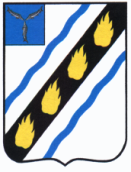 АДМИНИСТРАЦИЯСОВЕТСКОГО  МУНИЦИПАЛЬНОГО  РАЙОНА 
 САРАТОВСКОЙ ОБЛАСТИП  О  С  Т  А  Н  О  В  Л  Е  Н  И  Еот 29.07.2019г. № 428р.п. СтепноеО внесении изменений в постановление администрации Советского муниципального района от 15.11.2016 № 906          В связи с произошедшими кадровыми изменениями, руководствуясь Уставом Советского муниципального района, администрация Советского муниципального района ПОСТАНОВЛЯЕТ:          1. Внести изменения в приложение к постановлению администрации Советского муниципального района от 15.11.2016 № 906 «О комиссии по делам несовершеннолетних и защите их прав администрации Советского муниципального района» (с изменениями от 31.10.2017 №618, от 09.01.2018 №5,от 17.07.2018 №352, от 09.11.2018 №704, от 25.03.2019 №143, от 08.04.2019 №189, 17.06.2016 №321, от 05.07.2019 №379):          - вывести из состава комиссии Браун Н.М.- главного специалиста сектора по обеспечению деятельности комиссии по делам несовершеннолетних защите их прав администрации Советского муниципального района, ответственный секретарь комиссии.           - ввести в состав комиссии Кузнецову А.В. - главного специалиста сектора по обеспечению деятельности комиссии по делам несовершеннолетних защите их прав администрации Советского муниципального района, ответственный секретарь комиссии.           2. Настоящее постановление вступает в силу со дня официального опубликования.Глава Советскогомуниципального района                                                                   С.В.ПименовКузнецова А.В.5-31-59